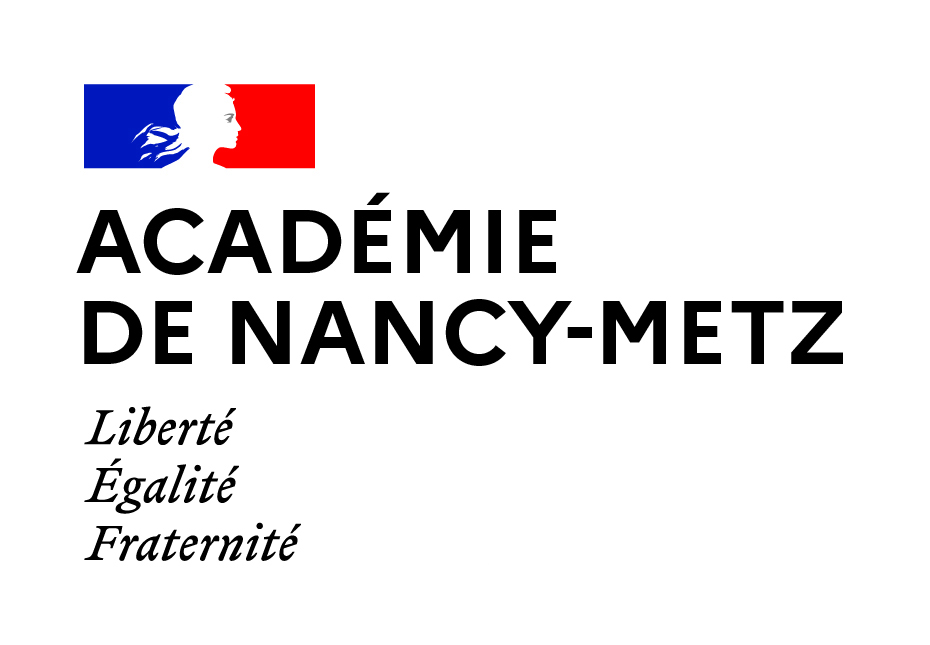 Repères d’évaluation de l’AFL 2 : « S’entraîner individuellement et collectivement, pour se déplacer de manière efficiente et en toute sécurité. »Repères d’évaluation de l’AFL 3 : « Coopérer pour réaliser un projet de déplacement, en toute sécurité » Etant donné que le déroulement des séances implique de pratiquer systématiquement en binôme / trinôme, l’élève est évalué dans les rôles               d’observateur / coach ET d’organisateur.Principe d’élaboration des épreuves du champ d’apprentissagePrincipe d’élaboration des épreuves du champ d’apprentissagePrincipe d’élaboration des épreuves du champ d’apprentissagePrincipe d’élaboration des épreuves du champ d’apprentissagePrincipe d’élaboration des épreuves du champ d’apprentissagePrincipe d’élaboration des épreuves du champ d’apprentissagePrincipe d’élaboration des épreuves du champ d’apprentissagePrincipe d’élaboration des épreuves du champ d’apprentissagePrincipe d’élaboration des épreuves du champ d’apprentissagePrincipe d’élaboration des épreuves du champ d’apprentissagePrincipe d’élaboration des épreuves du champ d’apprentissagePrincipe d’élaboration des épreuves du champ d’apprentissagePrincipe d’élaboration des épreuves du champ d’apprentissagePrincipe d’élaboration des épreuves du champ d’apprentissagePrincipe d’élaboration des épreuves du champ d’apprentissagePrincipe d’élaboration des épreuves du champ d’apprentissagePrincipe d’élaboration des épreuves du champ d’apprentissageÉpreuve de golfÉpreuve : Elle engage l’élève golfeur à choisir et réaliser un parcours de golf comportant trois trous. Il débute l’épreuve en choisissant parmi trois difficulté de parcours :Difficulté 1 (D1) : trois trous « par 3 »Difficultés 2 (D2) : deux trous « par 3 » et un trou « par 4 »Difficultés 3 (D3) : 3 trous « par 4 »Remarque : vous pouvez ajouter un 4ème niveau entre le 2 et le 3 qui serait composé de 2 « par 4 et 1 « par 3 ». Parcours : L’élève prend connaissance des caractéristiques du parcours aménagé pour l'épreuve :PAR 3 : entre 30 et 60m, rectiligne et obstacles possibles mais en dehors de l’axe départ-greenPAR 4 : entre 60 et 90m, virage possible, obstacles frontaux (bunkers, arbres) possibles pour un coup joué depuis le fairway.Après chaque trou, l’élève peut choisir de rester sur la même difficulté, de l’augmenter ou de la réduire selon l’analyse qu’il fait de son jeu. Durée : Le Temps Imparti Maximum (TIM) pour réaliser le parcours sera fonction de la difficulté du parcours choisi et ne pourra en aucun cas dépasser              53 mn pour un « flight » de 3 élèves.Aide : L’élève peut réguler son projet si nécessaire pour terminer l’épreuve : il bénéficie d’un « Mulligan » (coup bonus) pour l’ensemble de son parcours (il peut, en dehors du green, jouer deux balles et finalement retenir la balle qu’il souhaite pour terminer son trou).Terrain : La partie peut se jouer sur un parcours « normal » (ce qui peut nécessiter des départs avancés) ou sur un parcours compact ou sur une aire extérieure aménagée et sécurisée et donc l’accès est autorisé (parc, terrain en herbe, terrain de foot, avec un départ et une cible aménagée)Matériel : une demi-série et des balles « normales de golf » pour les parcours et parcours compact, des balles « 30% » éventuellement sur parcours aménagés.Épreuve de golfÉpreuve : Elle engage l’élève golfeur à choisir et réaliser un parcours de golf comportant trois trous. Il débute l’épreuve en choisissant parmi trois difficulté de parcours :Difficulté 1 (D1) : trois trous « par 3 »Difficultés 2 (D2) : deux trous « par 3 » et un trou « par 4 »Difficultés 3 (D3) : 3 trous « par 4 »Remarque : vous pouvez ajouter un 4ème niveau entre le 2 et le 3 qui serait composé de 2 « par 4 et 1 « par 3 ». Parcours : L’élève prend connaissance des caractéristiques du parcours aménagé pour l'épreuve :PAR 3 : entre 30 et 60m, rectiligne et obstacles possibles mais en dehors de l’axe départ-greenPAR 4 : entre 60 et 90m, virage possible, obstacles frontaux (bunkers, arbres) possibles pour un coup joué depuis le fairway.Après chaque trou, l’élève peut choisir de rester sur la même difficulté, de l’augmenter ou de la réduire selon l’analyse qu’il fait de son jeu. Durée : Le Temps Imparti Maximum (TIM) pour réaliser le parcours sera fonction de la difficulté du parcours choisi et ne pourra en aucun cas dépasser              53 mn pour un « flight » de 3 élèves.Aide : L’élève peut réguler son projet si nécessaire pour terminer l’épreuve : il bénéficie d’un « Mulligan » (coup bonus) pour l’ensemble de son parcours (il peut, en dehors du green, jouer deux balles et finalement retenir la balle qu’il souhaite pour terminer son trou).Terrain : La partie peut se jouer sur un parcours « normal » (ce qui peut nécessiter des départs avancés) ou sur un parcours compact ou sur une aire extérieure aménagée et sécurisée et donc l’accès est autorisé (parc, terrain en herbe, terrain de foot, avec un départ et une cible aménagée)Matériel : une demi-série et des balles « normales de golf » pour les parcours et parcours compact, des balles « 30% » éventuellement sur parcours aménagés.Épreuve de golfÉpreuve : Elle engage l’élève golfeur à choisir et réaliser un parcours de golf comportant trois trous. Il débute l’épreuve en choisissant parmi trois difficulté de parcours :Difficulté 1 (D1) : trois trous « par 3 »Difficultés 2 (D2) : deux trous « par 3 » et un trou « par 4 »Difficultés 3 (D3) : 3 trous « par 4 »Remarque : vous pouvez ajouter un 4ème niveau entre le 2 et le 3 qui serait composé de 2 « par 4 et 1 « par 3 ». Parcours : L’élève prend connaissance des caractéristiques du parcours aménagé pour l'épreuve :PAR 3 : entre 30 et 60m, rectiligne et obstacles possibles mais en dehors de l’axe départ-greenPAR 4 : entre 60 et 90m, virage possible, obstacles frontaux (bunkers, arbres) possibles pour un coup joué depuis le fairway.Après chaque trou, l’élève peut choisir de rester sur la même difficulté, de l’augmenter ou de la réduire selon l’analyse qu’il fait de son jeu. Durée : Le Temps Imparti Maximum (TIM) pour réaliser le parcours sera fonction de la difficulté du parcours choisi et ne pourra en aucun cas dépasser              53 mn pour un « flight » de 3 élèves.Aide : L’élève peut réguler son projet si nécessaire pour terminer l’épreuve : il bénéficie d’un « Mulligan » (coup bonus) pour l’ensemble de son parcours (il peut, en dehors du green, jouer deux balles et finalement retenir la balle qu’il souhaite pour terminer son trou).Terrain : La partie peut se jouer sur un parcours « normal » (ce qui peut nécessiter des départs avancés) ou sur un parcours compact ou sur une aire extérieure aménagée et sécurisée et donc l’accès est autorisé (parc, terrain en herbe, terrain de foot, avec un départ et une cible aménagée)Matériel : une demi-série et des balles « normales de golf » pour les parcours et parcours compact, des balles « 30% » éventuellement sur parcours aménagés.Épreuve de golfÉpreuve : Elle engage l’élève golfeur à choisir et réaliser un parcours de golf comportant trois trous. Il débute l’épreuve en choisissant parmi trois difficulté de parcours :Difficulté 1 (D1) : trois trous « par 3 »Difficultés 2 (D2) : deux trous « par 3 » et un trou « par 4 »Difficultés 3 (D3) : 3 trous « par 4 »Remarque : vous pouvez ajouter un 4ème niveau entre le 2 et le 3 qui serait composé de 2 « par 4 et 1 « par 3 ». Parcours : L’élève prend connaissance des caractéristiques du parcours aménagé pour l'épreuve :PAR 3 : entre 30 et 60m, rectiligne et obstacles possibles mais en dehors de l’axe départ-greenPAR 4 : entre 60 et 90m, virage possible, obstacles frontaux (bunkers, arbres) possibles pour un coup joué depuis le fairway.Après chaque trou, l’élève peut choisir de rester sur la même difficulté, de l’augmenter ou de la réduire selon l’analyse qu’il fait de son jeu. Durée : Le Temps Imparti Maximum (TIM) pour réaliser le parcours sera fonction de la difficulté du parcours choisi et ne pourra en aucun cas dépasser              53 mn pour un « flight » de 3 élèves.Aide : L’élève peut réguler son projet si nécessaire pour terminer l’épreuve : il bénéficie d’un « Mulligan » (coup bonus) pour l’ensemble de son parcours (il peut, en dehors du green, jouer deux balles et finalement retenir la balle qu’il souhaite pour terminer son trou).Terrain : La partie peut se jouer sur un parcours « normal » (ce qui peut nécessiter des départs avancés) ou sur un parcours compact ou sur une aire extérieure aménagée et sécurisée et donc l’accès est autorisé (parc, terrain en herbe, terrain de foot, avec un départ et une cible aménagée)Matériel : une demi-série et des balles « normales de golf » pour les parcours et parcours compact, des balles « 30% » éventuellement sur parcours aménagés.Épreuve de golfÉpreuve : Elle engage l’élève golfeur à choisir et réaliser un parcours de golf comportant trois trous. Il débute l’épreuve en choisissant parmi trois difficulté de parcours :Difficulté 1 (D1) : trois trous « par 3 »Difficultés 2 (D2) : deux trous « par 3 » et un trou « par 4 »Difficultés 3 (D3) : 3 trous « par 4 »Remarque : vous pouvez ajouter un 4ème niveau entre le 2 et le 3 qui serait composé de 2 « par 4 et 1 « par 3 ». Parcours : L’élève prend connaissance des caractéristiques du parcours aménagé pour l'épreuve :PAR 3 : entre 30 et 60m, rectiligne et obstacles possibles mais en dehors de l’axe départ-greenPAR 4 : entre 60 et 90m, virage possible, obstacles frontaux (bunkers, arbres) possibles pour un coup joué depuis le fairway.Après chaque trou, l’élève peut choisir de rester sur la même difficulté, de l’augmenter ou de la réduire selon l’analyse qu’il fait de son jeu. Durée : Le Temps Imparti Maximum (TIM) pour réaliser le parcours sera fonction de la difficulté du parcours choisi et ne pourra en aucun cas dépasser              53 mn pour un « flight » de 3 élèves.Aide : L’élève peut réguler son projet si nécessaire pour terminer l’épreuve : il bénéficie d’un « Mulligan » (coup bonus) pour l’ensemble de son parcours (il peut, en dehors du green, jouer deux balles et finalement retenir la balle qu’il souhaite pour terminer son trou).Terrain : La partie peut se jouer sur un parcours « normal » (ce qui peut nécessiter des départs avancés) ou sur un parcours compact ou sur une aire extérieure aménagée et sécurisée et donc l’accès est autorisé (parc, terrain en herbe, terrain de foot, avec un départ et une cible aménagée)Matériel : une demi-série et des balles « normales de golf » pour les parcours et parcours compact, des balles « 30% » éventuellement sur parcours aménagés.Épreuve de golfÉpreuve : Elle engage l’élève golfeur à choisir et réaliser un parcours de golf comportant trois trous. Il débute l’épreuve en choisissant parmi trois difficulté de parcours :Difficulté 1 (D1) : trois trous « par 3 »Difficultés 2 (D2) : deux trous « par 3 » et un trou « par 4 »Difficultés 3 (D3) : 3 trous « par 4 »Remarque : vous pouvez ajouter un 4ème niveau entre le 2 et le 3 qui serait composé de 2 « par 4 et 1 « par 3 ». Parcours : L’élève prend connaissance des caractéristiques du parcours aménagé pour l'épreuve :PAR 3 : entre 30 et 60m, rectiligne et obstacles possibles mais en dehors de l’axe départ-greenPAR 4 : entre 60 et 90m, virage possible, obstacles frontaux (bunkers, arbres) possibles pour un coup joué depuis le fairway.Après chaque trou, l’élève peut choisir de rester sur la même difficulté, de l’augmenter ou de la réduire selon l’analyse qu’il fait de son jeu. Durée : Le Temps Imparti Maximum (TIM) pour réaliser le parcours sera fonction de la difficulté du parcours choisi et ne pourra en aucun cas dépasser              53 mn pour un « flight » de 3 élèves.Aide : L’élève peut réguler son projet si nécessaire pour terminer l’épreuve : il bénéficie d’un « Mulligan » (coup bonus) pour l’ensemble de son parcours (il peut, en dehors du green, jouer deux balles et finalement retenir la balle qu’il souhaite pour terminer son trou).Terrain : La partie peut se jouer sur un parcours « normal » (ce qui peut nécessiter des départs avancés) ou sur un parcours compact ou sur une aire extérieure aménagée et sécurisée et donc l’accès est autorisé (parc, terrain en herbe, terrain de foot, avec un départ et une cible aménagée)Matériel : une demi-série et des balles « normales de golf » pour les parcours et parcours compact, des balles « 30% » éventuellement sur parcours aménagés.Épreuve de golfÉpreuve : Elle engage l’élève golfeur à choisir et réaliser un parcours de golf comportant trois trous. Il débute l’épreuve en choisissant parmi trois difficulté de parcours :Difficulté 1 (D1) : trois trous « par 3 »Difficultés 2 (D2) : deux trous « par 3 » et un trou « par 4 »Difficultés 3 (D3) : 3 trous « par 4 »Remarque : vous pouvez ajouter un 4ème niveau entre le 2 et le 3 qui serait composé de 2 « par 4 et 1 « par 3 ». Parcours : L’élève prend connaissance des caractéristiques du parcours aménagé pour l'épreuve :PAR 3 : entre 30 et 60m, rectiligne et obstacles possibles mais en dehors de l’axe départ-greenPAR 4 : entre 60 et 90m, virage possible, obstacles frontaux (bunkers, arbres) possibles pour un coup joué depuis le fairway.Après chaque trou, l’élève peut choisir de rester sur la même difficulté, de l’augmenter ou de la réduire selon l’analyse qu’il fait de son jeu. Durée : Le Temps Imparti Maximum (TIM) pour réaliser le parcours sera fonction de la difficulté du parcours choisi et ne pourra en aucun cas dépasser              53 mn pour un « flight » de 3 élèves.Aide : L’élève peut réguler son projet si nécessaire pour terminer l’épreuve : il bénéficie d’un « Mulligan » (coup bonus) pour l’ensemble de son parcours (il peut, en dehors du green, jouer deux balles et finalement retenir la balle qu’il souhaite pour terminer son trou).Terrain : La partie peut se jouer sur un parcours « normal » (ce qui peut nécessiter des départs avancés) ou sur un parcours compact ou sur une aire extérieure aménagée et sécurisée et donc l’accès est autorisé (parc, terrain en herbe, terrain de foot, avec un départ et une cible aménagée)Matériel : une demi-série et des balles « normales de golf » pour les parcours et parcours compact, des balles « 30% » éventuellement sur parcours aménagés.Épreuve de golfÉpreuve : Elle engage l’élève golfeur à choisir et réaliser un parcours de golf comportant trois trous. Il débute l’épreuve en choisissant parmi trois difficulté de parcours :Difficulté 1 (D1) : trois trous « par 3 »Difficultés 2 (D2) : deux trous « par 3 » et un trou « par 4 »Difficultés 3 (D3) : 3 trous « par 4 »Remarque : vous pouvez ajouter un 4ème niveau entre le 2 et le 3 qui serait composé de 2 « par 4 et 1 « par 3 ». Parcours : L’élève prend connaissance des caractéristiques du parcours aménagé pour l'épreuve :PAR 3 : entre 30 et 60m, rectiligne et obstacles possibles mais en dehors de l’axe départ-greenPAR 4 : entre 60 et 90m, virage possible, obstacles frontaux (bunkers, arbres) possibles pour un coup joué depuis le fairway.Après chaque trou, l’élève peut choisir de rester sur la même difficulté, de l’augmenter ou de la réduire selon l’analyse qu’il fait de son jeu. Durée : Le Temps Imparti Maximum (TIM) pour réaliser le parcours sera fonction de la difficulté du parcours choisi et ne pourra en aucun cas dépasser              53 mn pour un « flight » de 3 élèves.Aide : L’élève peut réguler son projet si nécessaire pour terminer l’épreuve : il bénéficie d’un « Mulligan » (coup bonus) pour l’ensemble de son parcours (il peut, en dehors du green, jouer deux balles et finalement retenir la balle qu’il souhaite pour terminer son trou).Terrain : La partie peut se jouer sur un parcours « normal » (ce qui peut nécessiter des départs avancés) ou sur un parcours compact ou sur une aire extérieure aménagée et sécurisée et donc l’accès est autorisé (parc, terrain en herbe, terrain de foot, avec un départ et une cible aménagée)Matériel : une demi-série et des balles « normales de golf » pour les parcours et parcours compact, des balles « 30% » éventuellement sur parcours aménagés.Épreuve de golfÉpreuve : Elle engage l’élève golfeur à choisir et réaliser un parcours de golf comportant trois trous. Il débute l’épreuve en choisissant parmi trois difficulté de parcours :Difficulté 1 (D1) : trois trous « par 3 »Difficultés 2 (D2) : deux trous « par 3 » et un trou « par 4 »Difficultés 3 (D3) : 3 trous « par 4 »Remarque : vous pouvez ajouter un 4ème niveau entre le 2 et le 3 qui serait composé de 2 « par 4 et 1 « par 3 ». Parcours : L’élève prend connaissance des caractéristiques du parcours aménagé pour l'épreuve :PAR 3 : entre 30 et 60m, rectiligne et obstacles possibles mais en dehors de l’axe départ-greenPAR 4 : entre 60 et 90m, virage possible, obstacles frontaux (bunkers, arbres) possibles pour un coup joué depuis le fairway.Après chaque trou, l’élève peut choisir de rester sur la même difficulté, de l’augmenter ou de la réduire selon l’analyse qu’il fait de son jeu. Durée : Le Temps Imparti Maximum (TIM) pour réaliser le parcours sera fonction de la difficulté du parcours choisi et ne pourra en aucun cas dépasser              53 mn pour un « flight » de 3 élèves.Aide : L’élève peut réguler son projet si nécessaire pour terminer l’épreuve : il bénéficie d’un « Mulligan » (coup bonus) pour l’ensemble de son parcours (il peut, en dehors du green, jouer deux balles et finalement retenir la balle qu’il souhaite pour terminer son trou).Terrain : La partie peut se jouer sur un parcours « normal » (ce qui peut nécessiter des départs avancés) ou sur un parcours compact ou sur une aire extérieure aménagée et sécurisée et donc l’accès est autorisé (parc, terrain en herbe, terrain de foot, avec un départ et une cible aménagée)Matériel : une demi-série et des balles « normales de golf » pour les parcours et parcours compact, des balles « 30% » éventuellement sur parcours aménagés.Épreuve de golfÉpreuve : Elle engage l’élève golfeur à choisir et réaliser un parcours de golf comportant trois trous. Il débute l’épreuve en choisissant parmi trois difficulté de parcours :Difficulté 1 (D1) : trois trous « par 3 »Difficultés 2 (D2) : deux trous « par 3 » et un trou « par 4 »Difficultés 3 (D3) : 3 trous « par 4 »Remarque : vous pouvez ajouter un 4ème niveau entre le 2 et le 3 qui serait composé de 2 « par 4 et 1 « par 3 ». Parcours : L’élève prend connaissance des caractéristiques du parcours aménagé pour l'épreuve :PAR 3 : entre 30 et 60m, rectiligne et obstacles possibles mais en dehors de l’axe départ-greenPAR 4 : entre 60 et 90m, virage possible, obstacles frontaux (bunkers, arbres) possibles pour un coup joué depuis le fairway.Après chaque trou, l’élève peut choisir de rester sur la même difficulté, de l’augmenter ou de la réduire selon l’analyse qu’il fait de son jeu. Durée : Le Temps Imparti Maximum (TIM) pour réaliser le parcours sera fonction de la difficulté du parcours choisi et ne pourra en aucun cas dépasser              53 mn pour un « flight » de 3 élèves.Aide : L’élève peut réguler son projet si nécessaire pour terminer l’épreuve : il bénéficie d’un « Mulligan » (coup bonus) pour l’ensemble de son parcours (il peut, en dehors du green, jouer deux balles et finalement retenir la balle qu’il souhaite pour terminer son trou).Terrain : La partie peut se jouer sur un parcours « normal » (ce qui peut nécessiter des départs avancés) ou sur un parcours compact ou sur une aire extérieure aménagée et sécurisée et donc l’accès est autorisé (parc, terrain en herbe, terrain de foot, avec un départ et une cible aménagée)Matériel : une demi-série et des balles « normales de golf » pour les parcours et parcours compact, des balles « 30% » éventuellement sur parcours aménagés.Épreuve de golfÉpreuve : Elle engage l’élève golfeur à choisir et réaliser un parcours de golf comportant trois trous. Il débute l’épreuve en choisissant parmi trois difficulté de parcours :Difficulté 1 (D1) : trois trous « par 3 »Difficultés 2 (D2) : deux trous « par 3 » et un trou « par 4 »Difficultés 3 (D3) : 3 trous « par 4 »Remarque : vous pouvez ajouter un 4ème niveau entre le 2 et le 3 qui serait composé de 2 « par 4 et 1 « par 3 ». Parcours : L’élève prend connaissance des caractéristiques du parcours aménagé pour l'épreuve :PAR 3 : entre 30 et 60m, rectiligne et obstacles possibles mais en dehors de l’axe départ-greenPAR 4 : entre 60 et 90m, virage possible, obstacles frontaux (bunkers, arbres) possibles pour un coup joué depuis le fairway.Après chaque trou, l’élève peut choisir de rester sur la même difficulté, de l’augmenter ou de la réduire selon l’analyse qu’il fait de son jeu. Durée : Le Temps Imparti Maximum (TIM) pour réaliser le parcours sera fonction de la difficulté du parcours choisi et ne pourra en aucun cas dépasser              53 mn pour un « flight » de 3 élèves.Aide : L’élève peut réguler son projet si nécessaire pour terminer l’épreuve : il bénéficie d’un « Mulligan » (coup bonus) pour l’ensemble de son parcours (il peut, en dehors du green, jouer deux balles et finalement retenir la balle qu’il souhaite pour terminer son trou).Terrain : La partie peut se jouer sur un parcours « normal » (ce qui peut nécessiter des départs avancés) ou sur un parcours compact ou sur une aire extérieure aménagée et sécurisée et donc l’accès est autorisé (parc, terrain en herbe, terrain de foot, avec un départ et une cible aménagée)Matériel : une demi-série et des balles « normales de golf » pour les parcours et parcours compact, des balles « 30% » éventuellement sur parcours aménagés.Épreuve de golfÉpreuve : Elle engage l’élève golfeur à choisir et réaliser un parcours de golf comportant trois trous. Il débute l’épreuve en choisissant parmi trois difficulté de parcours :Difficulté 1 (D1) : trois trous « par 3 »Difficultés 2 (D2) : deux trous « par 3 » et un trou « par 4 »Difficultés 3 (D3) : 3 trous « par 4 »Remarque : vous pouvez ajouter un 4ème niveau entre le 2 et le 3 qui serait composé de 2 « par 4 et 1 « par 3 ». Parcours : L’élève prend connaissance des caractéristiques du parcours aménagé pour l'épreuve :PAR 3 : entre 30 et 60m, rectiligne et obstacles possibles mais en dehors de l’axe départ-greenPAR 4 : entre 60 et 90m, virage possible, obstacles frontaux (bunkers, arbres) possibles pour un coup joué depuis le fairway.Après chaque trou, l’élève peut choisir de rester sur la même difficulté, de l’augmenter ou de la réduire selon l’analyse qu’il fait de son jeu. Durée : Le Temps Imparti Maximum (TIM) pour réaliser le parcours sera fonction de la difficulté du parcours choisi et ne pourra en aucun cas dépasser              53 mn pour un « flight » de 3 élèves.Aide : L’élève peut réguler son projet si nécessaire pour terminer l’épreuve : il bénéficie d’un « Mulligan » (coup bonus) pour l’ensemble de son parcours (il peut, en dehors du green, jouer deux balles et finalement retenir la balle qu’il souhaite pour terminer son trou).Terrain : La partie peut se jouer sur un parcours « normal » (ce qui peut nécessiter des départs avancés) ou sur un parcours compact ou sur une aire extérieure aménagée et sécurisée et donc l’accès est autorisé (parc, terrain en herbe, terrain de foot, avec un départ et une cible aménagée)Matériel : une demi-série et des balles « normales de golf » pour les parcours et parcours compact, des balles « 30% » éventuellement sur parcours aménagés.Épreuve de golfÉpreuve : Elle engage l’élève golfeur à choisir et réaliser un parcours de golf comportant trois trous. Il débute l’épreuve en choisissant parmi trois difficulté de parcours :Difficulté 1 (D1) : trois trous « par 3 »Difficultés 2 (D2) : deux trous « par 3 » et un trou « par 4 »Difficultés 3 (D3) : 3 trous « par 4 »Remarque : vous pouvez ajouter un 4ème niveau entre le 2 et le 3 qui serait composé de 2 « par 4 et 1 « par 3 ». Parcours : L’élève prend connaissance des caractéristiques du parcours aménagé pour l'épreuve :PAR 3 : entre 30 et 60m, rectiligne et obstacles possibles mais en dehors de l’axe départ-greenPAR 4 : entre 60 et 90m, virage possible, obstacles frontaux (bunkers, arbres) possibles pour un coup joué depuis le fairway.Après chaque trou, l’élève peut choisir de rester sur la même difficulté, de l’augmenter ou de la réduire selon l’analyse qu’il fait de son jeu. Durée : Le Temps Imparti Maximum (TIM) pour réaliser le parcours sera fonction de la difficulté du parcours choisi et ne pourra en aucun cas dépasser              53 mn pour un « flight » de 3 élèves.Aide : L’élève peut réguler son projet si nécessaire pour terminer l’épreuve : il bénéficie d’un « Mulligan » (coup bonus) pour l’ensemble de son parcours (il peut, en dehors du green, jouer deux balles et finalement retenir la balle qu’il souhaite pour terminer son trou).Terrain : La partie peut se jouer sur un parcours « normal » (ce qui peut nécessiter des départs avancés) ou sur un parcours compact ou sur une aire extérieure aménagée et sécurisée et donc l’accès est autorisé (parc, terrain en herbe, terrain de foot, avec un départ et une cible aménagée)Matériel : une demi-série et des balles « normales de golf » pour les parcours et parcours compact, des balles « 30% » éventuellement sur parcours aménagés.Épreuve de golfÉpreuve : Elle engage l’élève golfeur à choisir et réaliser un parcours de golf comportant trois trous. Il débute l’épreuve en choisissant parmi trois difficulté de parcours :Difficulté 1 (D1) : trois trous « par 3 »Difficultés 2 (D2) : deux trous « par 3 » et un trou « par 4 »Difficultés 3 (D3) : 3 trous « par 4 »Remarque : vous pouvez ajouter un 4ème niveau entre le 2 et le 3 qui serait composé de 2 « par 4 et 1 « par 3 ». Parcours : L’élève prend connaissance des caractéristiques du parcours aménagé pour l'épreuve :PAR 3 : entre 30 et 60m, rectiligne et obstacles possibles mais en dehors de l’axe départ-greenPAR 4 : entre 60 et 90m, virage possible, obstacles frontaux (bunkers, arbres) possibles pour un coup joué depuis le fairway.Après chaque trou, l’élève peut choisir de rester sur la même difficulté, de l’augmenter ou de la réduire selon l’analyse qu’il fait de son jeu. Durée : Le Temps Imparti Maximum (TIM) pour réaliser le parcours sera fonction de la difficulté du parcours choisi et ne pourra en aucun cas dépasser              53 mn pour un « flight » de 3 élèves.Aide : L’élève peut réguler son projet si nécessaire pour terminer l’épreuve : il bénéficie d’un « Mulligan » (coup bonus) pour l’ensemble de son parcours (il peut, en dehors du green, jouer deux balles et finalement retenir la balle qu’il souhaite pour terminer son trou).Terrain : La partie peut se jouer sur un parcours « normal » (ce qui peut nécessiter des départs avancés) ou sur un parcours compact ou sur une aire extérieure aménagée et sécurisée et donc l’accès est autorisé (parc, terrain en herbe, terrain de foot, avec un départ et une cible aménagée)Matériel : une demi-série et des balles « normales de golf » pour les parcours et parcours compact, des balles « 30% » éventuellement sur parcours aménagés.Épreuve de golfÉpreuve : Elle engage l’élève golfeur à choisir et réaliser un parcours de golf comportant trois trous. Il débute l’épreuve en choisissant parmi trois difficulté de parcours :Difficulté 1 (D1) : trois trous « par 3 »Difficultés 2 (D2) : deux trous « par 3 » et un trou « par 4 »Difficultés 3 (D3) : 3 trous « par 4 »Remarque : vous pouvez ajouter un 4ème niveau entre le 2 et le 3 qui serait composé de 2 « par 4 et 1 « par 3 ». Parcours : L’élève prend connaissance des caractéristiques du parcours aménagé pour l'épreuve :PAR 3 : entre 30 et 60m, rectiligne et obstacles possibles mais en dehors de l’axe départ-greenPAR 4 : entre 60 et 90m, virage possible, obstacles frontaux (bunkers, arbres) possibles pour un coup joué depuis le fairway.Après chaque trou, l’élève peut choisir de rester sur la même difficulté, de l’augmenter ou de la réduire selon l’analyse qu’il fait de son jeu. Durée : Le Temps Imparti Maximum (TIM) pour réaliser le parcours sera fonction de la difficulté du parcours choisi et ne pourra en aucun cas dépasser              53 mn pour un « flight » de 3 élèves.Aide : L’élève peut réguler son projet si nécessaire pour terminer l’épreuve : il bénéficie d’un « Mulligan » (coup bonus) pour l’ensemble de son parcours (il peut, en dehors du green, jouer deux balles et finalement retenir la balle qu’il souhaite pour terminer son trou).Terrain : La partie peut se jouer sur un parcours « normal » (ce qui peut nécessiter des départs avancés) ou sur un parcours compact ou sur une aire extérieure aménagée et sécurisée et donc l’accès est autorisé (parc, terrain en herbe, terrain de foot, avec un départ et une cible aménagée)Matériel : une demi-série et des balles « normales de golf » pour les parcours et parcours compact, des balles « 30% » éventuellement sur parcours aménagés.Épreuve de golfÉpreuve : Elle engage l’élève golfeur à choisir et réaliser un parcours de golf comportant trois trous. Il débute l’épreuve en choisissant parmi trois difficulté de parcours :Difficulté 1 (D1) : trois trous « par 3 »Difficultés 2 (D2) : deux trous « par 3 » et un trou « par 4 »Difficultés 3 (D3) : 3 trous « par 4 »Remarque : vous pouvez ajouter un 4ème niveau entre le 2 et le 3 qui serait composé de 2 « par 4 et 1 « par 3 ». Parcours : L’élève prend connaissance des caractéristiques du parcours aménagé pour l'épreuve :PAR 3 : entre 30 et 60m, rectiligne et obstacles possibles mais en dehors de l’axe départ-greenPAR 4 : entre 60 et 90m, virage possible, obstacles frontaux (bunkers, arbres) possibles pour un coup joué depuis le fairway.Après chaque trou, l’élève peut choisir de rester sur la même difficulté, de l’augmenter ou de la réduire selon l’analyse qu’il fait de son jeu. Durée : Le Temps Imparti Maximum (TIM) pour réaliser le parcours sera fonction de la difficulté du parcours choisi et ne pourra en aucun cas dépasser              53 mn pour un « flight » de 3 élèves.Aide : L’élève peut réguler son projet si nécessaire pour terminer l’épreuve : il bénéficie d’un « Mulligan » (coup bonus) pour l’ensemble de son parcours (il peut, en dehors du green, jouer deux balles et finalement retenir la balle qu’il souhaite pour terminer son trou).Terrain : La partie peut se jouer sur un parcours « normal » (ce qui peut nécessiter des départs avancés) ou sur un parcours compact ou sur une aire extérieure aménagée et sécurisée et donc l’accès est autorisé (parc, terrain en herbe, terrain de foot, avec un départ et une cible aménagée)Matériel : une demi-série et des balles « normales de golf » pour les parcours et parcours compact, des balles « 30% » éventuellement sur parcours aménagés.Épreuve de golfÉpreuve : Elle engage l’élève golfeur à choisir et réaliser un parcours de golf comportant trois trous. Il débute l’épreuve en choisissant parmi trois difficulté de parcours :Difficulté 1 (D1) : trois trous « par 3 »Difficultés 2 (D2) : deux trous « par 3 » et un trou « par 4 »Difficultés 3 (D3) : 3 trous « par 4 »Remarque : vous pouvez ajouter un 4ème niveau entre le 2 et le 3 qui serait composé de 2 « par 4 et 1 « par 3 ». Parcours : L’élève prend connaissance des caractéristiques du parcours aménagé pour l'épreuve :PAR 3 : entre 30 et 60m, rectiligne et obstacles possibles mais en dehors de l’axe départ-greenPAR 4 : entre 60 et 90m, virage possible, obstacles frontaux (bunkers, arbres) possibles pour un coup joué depuis le fairway.Après chaque trou, l’élève peut choisir de rester sur la même difficulté, de l’augmenter ou de la réduire selon l’analyse qu’il fait de son jeu. Durée : Le Temps Imparti Maximum (TIM) pour réaliser le parcours sera fonction de la difficulté du parcours choisi et ne pourra en aucun cas dépasser              53 mn pour un « flight » de 3 élèves.Aide : L’élève peut réguler son projet si nécessaire pour terminer l’épreuve : il bénéficie d’un « Mulligan » (coup bonus) pour l’ensemble de son parcours (il peut, en dehors du green, jouer deux balles et finalement retenir la balle qu’il souhaite pour terminer son trou).Terrain : La partie peut se jouer sur un parcours « normal » (ce qui peut nécessiter des départs avancés) ou sur un parcours compact ou sur une aire extérieure aménagée et sécurisée et donc l’accès est autorisé (parc, terrain en herbe, terrain de foot, avec un départ et une cible aménagée)Matériel : une demi-série et des balles « normales de golf » pour les parcours et parcours compact, des balles « 30% » éventuellement sur parcours aménagés.2 Éléments à évaluerRepères d’évaluationRepères d’évaluationRepères d’évaluationRepères d’évaluationRepères d’évaluationRepères d’évaluationRepères d’évaluationRepères d’évaluationRepères d’évaluationRepères d’évaluationRepères d’évaluationRepères d’évaluationRepères d’évaluationRepères d’évaluationRepères d’évaluationRepères d’évaluation2 Éléments à évaluerDegré 1Degré 1Degré 1Degré 1Degré 2Degré 2Degré 2Degré 2Degré 3Degré 3Degré 3Degré 3Degré 4Degré 4Degré 4Degré 41 :« Lire et analyser les caractéristiques des éléments du milieu pour choisir et conduire son itinéraire »Choix du club et du coup : obstacles et distance non pris en compteTIM : largement dépassé (+ de 9’)Aide : aléatoire (L’option du Mulligan est mal placée) Choix de la « Difficulté » : inadapté et injustifié au regard des ressources de l’élèves (trop « dur » ou trop « facile ») Frappe son premier coup sans intention réelle Choix du club et du coup : obstacles et distance non pris en compteTIM : largement dépassé (+ de 9’)Aide : aléatoire (L’option du Mulligan est mal placée) Choix de la « Difficulté » : inadapté et injustifié au regard des ressources de l’élèves (trop « dur » ou trop « facile ») Frappe son premier coup sans intention réelle Choix du club et du coup : obstacles et distance non pris en compteTIM : largement dépassé (+ de 9’)Aide : aléatoire (L’option du Mulligan est mal placée) Choix de la « Difficulté » : inadapté et injustifié au regard des ressources de l’élèves (trop « dur » ou trop « facile ») Frappe son premier coup sans intention réelle Choix du club et du coup : obstacles et distance non pris en compteTIM : largement dépassé (+ de 9’)Aide : aléatoire (L’option du Mulligan est mal placée) Choix de la « Difficulté » : inadapté et injustifié au regard des ressources de l’élèves (trop « dur » ou trop « facile ») Frappe son premier coup sans intention réelle Choix du club et du coup : obstacles ou distance non pris en compte TIM : dépassé (entre 3’ et 9’) Aide : fréquente (L’option Mulligan est bien placée mais pas performante) Choix la « Difficulté » : le projet et son évolution en cours de jeu semble incohérent au regard des scores et des ressources. Mise en jeu sécuriséeChoix du club et du coup : obstacles ou distance non pris en compte TIM : dépassé (entre 3’ et 9’) Aide : fréquente (L’option Mulligan est bien placée mais pas performante) Choix la « Difficulté » : le projet et son évolution en cours de jeu semble incohérent au regard des scores et des ressources. Mise en jeu sécuriséeChoix du club et du coup : obstacles ou distance non pris en compte TIM : dépassé (entre 3’ et 9’) Aide : fréquente (L’option Mulligan est bien placée mais pas performante) Choix la « Difficulté » : le projet et son évolution en cours de jeu semble incohérent au regard des scores et des ressources. Mise en jeu sécuriséeChoix du club et du coup : obstacles ou distance non pris en compte TIM : dépassé (entre 3’ et 9’) Aide : fréquente (L’option Mulligan est bien placée mais pas performante) Choix la « Difficulté » : le projet et son évolution en cours de jeu semble incohérent au regard des scores et des ressources. Mise en jeu sécuriséeChoix du club et du coup : obstacles et distance pris en compte TIM : respecté (+ ou – 3’) Aide : ponctuelle (Le Mulligan est bien placé et apporte une plus-value) Choix la « Difficulté » : Adapté Mise en jeu anticipée qui prépare le coup suivantChoix du club et du coup : obstacles et distance pris en compte TIM : respecté (+ ou – 3’) Aide : ponctuelle (Le Mulligan est bien placé et apporte une plus-value) Choix la « Difficulté » : Adapté Mise en jeu anticipée qui prépare le coup suivantChoix du club et du coup : obstacles et distance pris en compte TIM : respecté (+ ou – 3’) Aide : ponctuelle (Le Mulligan est bien placé et apporte une plus-value) Choix la « Difficulté » : Adapté Mise en jeu anticipée qui prépare le coup suivantChoix du club et du coup : obstacles et distance pris en compte TIM : respecté (+ ou – 3’) Aide : ponctuelle (Le Mulligan est bien placé et apporte une plus-value) Choix la « Difficulté » : Adapté Mise en jeu anticipée qui prépare le coup suivantChoix du club et du coup : obstacles, distance et coup à venir (distance préférentielle à jouer, placement de la balle sur le fairway en cas de dog-leg, coté d'attaque de green, ...) pris en compteTIM : respecté (50mn et moins)Aides : ponctuelles et pertinentes (Le Mulligan est bien géré en fonction des trous à jouer et de la connaissance qu’a le joueur de ses points faibles (ex : se réserve son Mulligan sur le coup le plus long à jouer ou en cas de chute dans un bunker) Choix de la « Difficulté » : adapté et ambitieux (légère prise de risque)Anticipation systématique du coup suivant (projet global du trou)Choix du club et du coup : obstacles, distance et coup à venir (distance préférentielle à jouer, placement de la balle sur le fairway en cas de dog-leg, coté d'attaque de green, ...) pris en compteTIM : respecté (50mn et moins)Aides : ponctuelles et pertinentes (Le Mulligan est bien géré en fonction des trous à jouer et de la connaissance qu’a le joueur de ses points faibles (ex : se réserve son Mulligan sur le coup le plus long à jouer ou en cas de chute dans un bunker) Choix de la « Difficulté » : adapté et ambitieux (légère prise de risque)Anticipation systématique du coup suivant (projet global du trou)Choix du club et du coup : obstacles, distance et coup à venir (distance préférentielle à jouer, placement de la balle sur le fairway en cas de dog-leg, coté d'attaque de green, ...) pris en compteTIM : respecté (50mn et moins)Aides : ponctuelles et pertinentes (Le Mulligan est bien géré en fonction des trous à jouer et de la connaissance qu’a le joueur de ses points faibles (ex : se réserve son Mulligan sur le coup le plus long à jouer ou en cas de chute dans un bunker) Choix de la « Difficulté » : adapté et ambitieux (légère prise de risque)Anticipation systématique du coup suivant (projet global du trou)Choix du club et du coup : obstacles, distance et coup à venir (distance préférentielle à jouer, placement de la balle sur le fairway en cas de dog-leg, coté d'attaque de green, ...) pris en compteTIM : respecté (50mn et moins)Aides : ponctuelles et pertinentes (Le Mulligan est bien géré en fonction des trous à jouer et de la connaissance qu’a le joueur de ses points faibles (ex : se réserve son Mulligan sur le coup le plus long à jouer ou en cas de chute dans un bunker) Choix de la « Difficulté » : adapté et ambitieux (légère prise de risque)Anticipation systématique du coup suivant (projet global du trou)Difficultés réaliséesDifficulté 1Difficulté 2Difficulté 2Difficulté 3Difficulté 1Difficulté 2Difficulté 2Difficulté 3Difficulté 1Difficulté 2Difficulté 2Difficulté 3Difficulté 1Difficulté 2Difficulté 2Difficulté 3Note / 6 pour l’élément 10,5 pt1 pt1 pt1,5 pts2 pts2,5 pts2,5 pts3 pts3,5 pts4 pts4 pts4,5 pts5 pts5,5 pts5,5 pts6 pts2 :« Adapter son déplacement en fonction des caractéristiques du milieu et de son projet d’itinéraire »Chaque trou est réalisé dans la limite de trois coups maximum au-dessus du « par » Chaque trou est réalisé dans la limite de trois coups maximum au-dessus du « par » Chaque trou est réalisé dans la limite de trois coups maximum au-dessus du « par » Chaque trou est réalisé dans la limite de trois coups maximum au-dessus du « par » Chaque trou est réalisé dans la limite de trois coups maximum au-dessus du « par » Chaque trou est réalisé dans la limite de trois coups maximum au-dessus du « par » Chaque trou est réalisé dans la limite de trois coups maximum au-dessus du « par » Chaque trou est réalisé dans la limite de trois coups maximum au-dessus du « par » Chaque trou est réalisé dans la limite de trois coups maximum au-dessus du « par » Chaque trou est réalisé dans la limite de trois coups maximum au-dessus du « par » Chaque trou est réalisé dans la limite de trois coups maximum au-dessus du « par » Chaque trou est réalisé dans la limite de trois coups maximum au-dessus du « par » Chaque trou est réalisé dans la limite de trois coups maximum au-dessus du « par » Chaque trou est réalisé dans la limite de trois coups maximum au-dessus du « par » Chaque trou est réalisé dans la limite de trois coups maximum au-dessus du « par » Chaque trou est réalisé dans la limite de trois coups maximum au-dessus du « par » 2 :« Adapter son déplacement en fonction des caractéristiques du milieu et de son projet d’itinéraire »Nombre de coups :Nombre de coups :Balle en dehors du greenBalle en dehors du greenBalle sur le greenBalle sur le greenPAR + 3 (Triple Bogey)PAR + 3 (Triple Bogey)PAR + 2 (Double Bogey)PAR + 2 (Double Bogey)PAR + 1 (Bogey)PAR + 1 (Bogey)PARPARBIRDIE, Eagle ou AlbatrosBIRDIE, Eagle ou Albatros2 :« Adapter son déplacement en fonction des caractéristiques du milieu et de son projet d’itinéraire »Points marqués :Points marqués :001 point1 point2 points2 points3 points3 points4 points4 points5 points5 points6 points6 pointsTotal points marqués :Degré 1Degré 1Degré 1Degré 1Degré 2Degré 2Degré 2Degré 2Degré 3Degré 3Degré 3Degré 3Degré 4Degré 4Degré 4Degré 4Score0 à 3 0 à 3 0 à 3 0 à 3 4 à 7 4 à 7 4 à 7 4 à 7 8 à 11   8 à 11   8 à 11   8 à 11   12 et plus 12 et plus 12 et plus 12 et plus DifficultéDifficulté 1Difficulté 2Difficulté 2Difficulté 3Difficulté 1Difficulté 2Difficulté 2Difficulté 3Difficulté 1Difficulté 2Difficulté 2Difficulté 3Difficulté 1Difficulté 2Difficulté 2Difficulté 3Note / 6 pour l’élément 20,5111,522,52,533,5444,555,55,56Éléments à évaluer/2, /4 ou /6 pointsDegré 10,5 ou 1 ou 1,5 ptsDegré 21 ou 2 ou 3 ptsDegré 31,5 ou 3 ou 4,5 ptsDegré 42 ou 4 ou 6 ptsS’échauffer, se préparerAnalyser et réguler ses prestations par rapport au projet définiEntrainement inadapté : Engagement irrégulier dans les parcours.Absence de projet.Aucune régulation Entrainement partiellement adapté : S’engage dans quelques parcours.Projet peu adapté = formulé sans justification.Mauvaise régulation (ex : change de club alors que c’est la difficulté qui est trop élevée) Entrainement adapté : Répétition de différents parcours.Projet cohérent = adapté au fil des entrainements, justifié.Régulations sur un paramètre préférentiel Entrainement optimisé : Engagement persévérant dans des parcours différents.Projet cohérent = adapté au fil des entrainements et se fixe des objectifs concrets pour progresser à court et moyen terme.Régulations sur plusieurs paramètres ciblésÉléments à évaluer/2, /4 ou /6 pointsDegré 10,5 ou 1 ou 1,5 ptsDegré 21 ou 2 ou 3 ptsDegré 31,5 ou 3 ou 4,5 ptsDegré 42 ou 4 ou 6 ptsObservateur/coachPartenaire d’entraînementL’élève est centré sur sa propre pratique et paraît peu concerné par celles de ses partenaires.Partenaire passif Recueil de données parfois incomplet, conseils aléatoires ou généralistes.Il est attentif, mais ne sait pas toujours ce qu’il faut observer.Partenaire suiveur Recueil de données complets, conseils adaptés mais pas priorisés.Il reste attentif et concentré sur les items à observer.Partenaire actif Recueil de données complet.Conseils ciblés (ex : une priorité)Partenaire moteur qui impulse OrganisateurSécurité non prise en compte (practice et jeu)Juge/organisateur : aucun rôle tenus correctement, erreurs, retards.Peu concerné, gestion inefficace des différentes formules de jeu, cartes de score peu fiablesSécurité subie.Juge/organisateur : assume un rôle quand il y pense ou si l’enseignant fait pressionGestion des rencontres en fonction des formules de jeu.Remplit correctement les cartes de scoreSécurité passive Juge/organisateur : assume son rôles (départs, vitesse de jeu, résultats, matériel)Investi, organise les flight, gère les résultatsSécurité passive et active (Ex : alerte sur une trajectoire déviée)Juge/organisateur : assume son rôle avec discernement et dynamise Très investi, organises les rencontres et départs en gérant les rotations sur le parcours, gère le classement